РОЛЬ ОБЩЕСТВЕННЫХ ОБЪЕДИНЕНИЙ В ФОРМИРОВАНИИ ЛИЧНОСТИ ПОДРОСТКАВ современных условиях разрушения традиционных нравственных идеалов, социального расслоения общества, снижения доступности сферы образования, культуры, досуга; ухудшения криминогенной ситуации, в условиях тревоги и нестабильности многие подростки, стараясь реализовать свои возможности и потребности, удовлетворить интересы и наклонности, находят опору, защищенность и понимание в детских объединениях. Детские и молодежные объединения, вместе с семьей и учреждением образования, являются основными институтами социализации личности ребенка, играют значимую роль в его воспитании, развитии, самоопределении, их по праву называют школой общественной жизни, отражающий переход растущей личности от «статуса ребенка» к «статусу равноправного члена общества».
Сущность и виды детских объединенийДетские объединения – это организации общественного характера, союзы, клубы, дворцы и дома творчества детей и молодежи и другие добровольные объединения детей и связанных с ними совместной деятельностью совершеннолетних граждан, объединяющиеся для развития и удовлетворения творческих способностей и интересов детей, а также для защиты их прав и свобод. Детские общественные объединения выполняют следующие социальные функции: регулируют действия членов детских общественных объединений в рамках социальных отношений; создают условия для удовлетворения интересов и потребностей подростков;обеспечивают интеграцию стремлений, действий и интересов индивидов, участвующих в детских общественных объединениях.Детское объединение в социальном плане– это:социальная реальность общественного устройства, имеющая субъективный характер, отражающая наиболее прогрессивную общественно-политическую самодеятельность подрастающего поколения;состояние организованности детей и подростков в конкретном периоде времени, характеризующееся динамикой и наличием различного типа добровольных объединений, сообществ, формирований, организаций;составляющая социального движения, которая представляет совместные действия взрослых и детей, объединившихся для накопления социального опыта;форма социальной активности подростков и детей;способ освоения детьми окружающего мира и влияния на него посредством коллективной деятельности в кругу своих сверстников; социальный вид малой группы, который функционирует в качестве социальной организации; способ осуществления возможности детей и подростков участвовать в обсуждении насущных проблем их жизни и жизни общества, организовывать действия по улучшению окружающей действительности.Детское объединение как психологическая категория рассматривается как:психологическая среда развития и становления личности подростка; возможность раскрытия личности в окружении, где ребенок чувствует себя наиболее комфортно;один из способов удовлетворения потребности детей и подростков в объединении, возможность самоутверждения, самоопределения, самозащиты себя как личности;малая группа, имеющая формируемую организационную структуру свободного характера, демократическую иерархию «взрослый – ребенок» и активные личные социальные отношения, осуществляемые в ролях, содержание которых создает взаимодействие внутри группы.Как педагогическая категория детское объединение представляет собой объединение детей, которое характеризуется определенной степенью развития самодеятельных начал, подверженное в той или иной форме и мере целенаправленному педагогическому влиянию (в широком смысле этого понятия), социальной направленностью своей деятельности.Цель деятельности всякого детского объединения можно представить в двух аспектах: цель, поставленную перед собой взрослыми, участвующими в работе объединения;цель, представленную перед собой детьми.Добровольное объединение детей реально лишь тогда, когда они видят в нем перспективу интересной жизни, возможность удовлетворения своих интересов. Важно, чтобы объединение способствовало росту социальной значимости их деятельности.Немаловажным критерием, по которому различаются все детские объединения, – это проблема содержания деятельности, гарантирующая возможность личного пути каждому подростку. В детском объединении дети овладевают знаниями, умениями и навыками. Отличие в том, на что конкретно делается основной упор: на овладение набором знаний и стереотипов поведения, тогда это репродуктивный тип детских объединений, или детское объединение ориентировано на овладении способами деятельности, тогда это творчески-развивающий тип детских объединений.Детские объединения могут иметь официальный характер, в случае, когда они зарегистрированы в государственных органах власти на основе законодательства об общественных объединениях. Всякое общественное объединение имеет право на получение статуса юридического лица, если в его составе имеется хотя бы один совершеннолетний гражданин, для этого согласно Закона «Об общественных объединениях» нужно произвести регистрацию своего Устава в органах юстиции. Общественное объединение может не производить регистрацию своего Устава в государственных  органах, тогда оно не имеет права юридического лица, но при этом сохраняет все другие права, которые предоставлены законодательством.Детские объединения, образующиеся на базе какого-либо учреждения (центр творчества, школа и т.д.) имеют неформальный статус.Детские клубы (объединения) по интересам, обычно, образуются по месту жительства, или по месту работы или учёбы родителей. Данный вид детских объединений не регулируются законодательством об общественных объединениях. Тем не менее, их создание и деятельность, права юных граждан объединяться в общественные объединения закреплены в международных декларациях прав и свобод личности. Объединения клубного типа характеризуются большой вариативностью выбора, так как не предполагают строгой заданной программы. Однако преобладающее проявление организаторской активности находится на стороне взрослых. Отличительной же чертой детских организаций является преобладание активности детей и подростков.Таким образом, создается целостность социально-педагогических и социально-психологических факторов, обеспечивающих ребенку в жизнедеятельности объединения позицию субъекта познания, деятельности, общения, права, творчества, самоорганизации.Особенности подросткового возрастаВ соответствии с общепринятой в настоящее время классификацией Д.Б. Эльконина подростковый возраст, имеет границы от 10-11 до 14-15 лет. Развитие самосознания у подростков является важнейшим содержанием их психического развития; у подростков появляется интерес к своей личности, к выявлению и оценке своих способностей и возможностей.В познании окружающей действительности объектом относительно изучения подростком становится внутренний мир человека. Потребность сравнить себя с другими, оценить себя, разобраться в своих чувствах и переживаниях рождается у подростка из интереса к себе, к своей психической жизни и к качествам своей личности; именно так создается представление подростка о своей собственной личности. Развитие определенных особенностей поведения и личностных качеств подростка определяется предпосылками врожденной природы, условиями социального характера (особенности взаимоотношений с окружающими взрослыми и сверстниками, родителями, сутью деятельности); индивидуальной позицией самого подростка. Подросток в нравственном смысле начинает руководствоваться в своем поведении теми убеждениями, которые он усваивает под влиянием окружения (семьи, сверстников) в процессе учебно-воспитательной работы. У подростка происходит изменение характера познавательной деятельности: он способен к более сложному аналитико-синтетическому восприятию явлений и предметов. У него развивается способность рассуждать, мыслить, сравнивать, делать относительно глубокие выводы и обобщения самостоятельно, способность к абстрактному мышлению.  Для подростков характерно интенсивное развитие произвольной памяти, умение обрабатывать материал для запоминания логически В подростковом возрасте происходят значительные физиологические изменения, определенные психологические сдвиги (склонность к необдуманному риску, непризнанию авторитетов, инноватике и творчеству с одной стороны и агрессивность, подчеркнутое стремление к самостоятельности и независимости с другой). У подростков формируется параллельная система ценностей и взглядов на мир, которая частично пересекается со взглядами сверстников и частично с позицией родителей. В период подросткового возраста осуществляются процессы осознания своего «я», осмысления своего места в жизни родителей, друзей, окружающего социума. Одновременно наблюдается постоянный поиск нравственных ориентиров. Так как подростки несамостоятельны экономически и нуждаются в социальной защите, их ролевой диапазон существенно ограничен. В правовом плане они не могут принимать жизненно важные решения, хотя психологически часто созрели для них. Избирательность внимания также является психологической особенностью данного возраста: дети откликаются на необычные, уроки и классные дела, а быстрая переключаемость внимания не дает возможности сосредоточиться долго на одном и том же деле. Однако, если создаются нестандартные ситуации, дети занимаются внеклассной работой длительное время и с удовольствием. Наиболее характерная особенность подросткового возраста –переход от детства к взрослости. В этот период кардинально меняется отношение к подростку и со стороны окружающих. Осознание своего физического развития вызывает у подростка желание подчеркнуть стремление к самостоятельности, собственное достоинство. Все это развивает творческую  инициативу, повышает его активность, включает в общественную жизнь, поднимает ответственность.Стремление детей и подростков объединиться – естественная потребность в этом возрасте, т.к. объединяясь в компании и группы, дети стремятся самоутвердиться, самореализоваться, испытывают чувство защищенности. Эффективнее процесс социализации осуществляется в тех организациях, члены которых объединены общей деятельностью по улучшению и изменению окружения и жизни как самих подростков, так и других людей. Данная деятельность должна строиться на основе принципов самоуправления, самоуважения и защиты прав детей. Интересы их являются основой для создания различного рода неформальных объединений. Таким образом, рассмотренные особенности делают подростковый возраст особенно благоприятным для развития личности подростка. Значение и роль детских объединений в развитие личности подросткаДетские объединения создается по инициативе и на основе свободного волеизъявления детей и взрослых и не являются подразделением государственного учреждения, но могут функционировать на его базе и при его поддержке; осуществляют социально-творческую деятельность; не ставят своей целью получение прибыли и распространение ее между участниками объединения. Перечисленные признаки отвечают потребностям подросткового возраста: реализация свободы выбора (в данном случае – вступать или не вступать в объединение), самоутверждение в деятельности.Стремление объединиться является естественной потребностью в подростковом возрасте. Подросток стремиться найти своё место в группе, которой он дорожит, именно от этого зависит продолжительность пребывания подростка в объединении. Подростки, наряду с их тягой к независимости отличаются конформизмом, который выражается в обострённом чувстве принадлежности к группе. Дети, объединяясь в различные группы, объединяют свой практический опыт, знания, силы и возможности для достижения конкретной цели. Подросток в объединение с другими детьми видит средство самозащиты, самоопределения как личности, единственной в своём роде, и как члена сообщества себе подобных людей.Действуя в своих объединениях, подростки приобщаются тем самым к общественной жизни, здесь во многом происходит формирование их мировоззрения, самосознания. Детские объединения являются одним из важных факторов социальной среды, в которой осуществляется процесс социализации личности.Работа детских объединений является достаточно важной. Действуя в рамках детского объединения, подросток осваивает такие навыки, которые он не может получить и осуществить в других традиционных институтах таких, как семья, образовательные учреждения. Подросток, вовлеченный в деятельность детского объединения, оказывается в более выигрышном положении нежели подростки, которые не являются участниками детского объединения. Преимущество детского объединения для подростков состоит в том, что здесь имеются все необходимые условия для формирования объективной оценки самого себя, предоставляется бесценная возможность попробовать свои силы в различных видах деятельности, открывается неограниченный простор для творческой реализации современных интересов детей.В нашей стране функционирует достаточное количество детских объединений. Подростков объединяют школы и учреждения дополнительного образования, структуры социальной защиты, общественные формирования и религиозные конфессии. Существующие в рамках этих государственных и общественных структур детские объединения имеют особенность: они специально образованы для вооружения детей знаниями, заботы об их здоровье, защиты от жизненных невзгод, внедрения в детское сознание определенных ценностей и т.п.В последние годы возрастает потребность в защите от несправедливых действий родителей, взрослых, учителей, от жесткого обращения сверстников. В этой связи возникновение таких общественных объединений, как «Детская мэрия», «Детский парламент», служба общественного мнения «Детский голос», движение юных журналистов, вызывает интерес у значительной части подростков.Важно, чтобы подросткам было куда можно прийти, когда захочется пообщаться со сверстниками, посидеть с друзьями в рамках общих интересов, а также со взрослыми, которые говорили бы с ними как с равными, признавали их право иметь собственное мнение и отстаивать его. Включенность в детское объединение позволяет подростку реализовать интересы и стремления, наиболее полно удовлетворить многие социальные потребности, для которых в иных видах детских объединений в силу их особенностей нет достаточных условий. Детские общественные объединения играют важную компенсаторную роль, обеспечивают необходимый уровень самооценки, служат условием защищенности подростков, поддерживают благоприятный социальный статус, восполняют недостаток событийности их жизни; они обладают уникальными возможностями для политической социализации и формирования у подростков навыков жизни в демократически устроенном обществе.Современное детское объединение больше внимания уделяет развитию личности ребенка, организации его социальной активности. Детские объединения необходимы подросткам для проявления инициативы, социальной активности, самостоятельности, для посильного и реального участия в жизни общества, для обустройства собственной жизни, для реализации стремления к взрослости и утверждения своей личности в значимой для общества деятельности; обеспечивают познавательную деятельность и воспитание членов объединения, и внутреннюю функцию – создают условия развития, саморазвития и самореализации членов объединения. В конечном итоге, они способствуют социализации личности подростка, то есть выполняют социальный заказ общества.Заключение. Развитию личности подростка в детском объединении способствуют благоприятные условия для межличностных коммуникаций. Детское объединении для подростка –это сфера раскрытия его способностей, зона общения и реализации потребности в самовыражении и признании. В детском объединении подросток учится глядеть на мир глазами другого, проигрывая множество ролей, он глубже познает себя, соотносит свои недостатки с ценностями другого и корректирует свое поведение, осознает свое место в стране и обществе, у подростка появляются и развиваются исследовательские и коммуникативные навыки, возрастает уровень самооценки. Кроме того, общественная организация обеспечивает выполнение ряда базовых социальных ролей и активно способствует процессу социализации подростков.ЛитератураЧугунова О.Д. Детское общественное объединение как способ педагогического влияния на социальную активность подростков: Дис… канд. пед. наук. Кострома, 2000. – 185 с. Кузнецова В.Н. Социология молодежи. Учебник. М. : Гардарики, 2007.2. Мальцева Э.Л. Костина Н.М. Педагогика детского движения. – Ижевск: Издательский дом «Удмуртский университет», 2000.- 516 с.3. Федеральный закон от 19 мая 1995 г. N 82-ФЗ «Об общественных объединениях»Источник: https://www.work5.ru/gotovye-raboty/102557 ПРИЛОЖЕНИЕ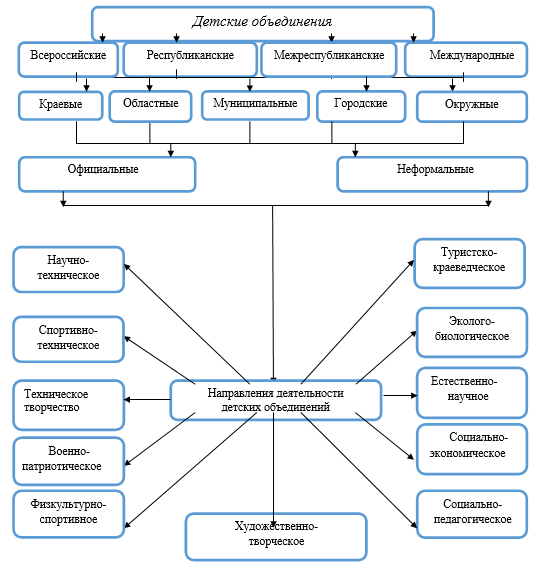 